Parent Support FolderTeacher: Mrs. Shirley & Ms. SmeyresESOL Teacher: Mrs. Law & Mrs. Blakeney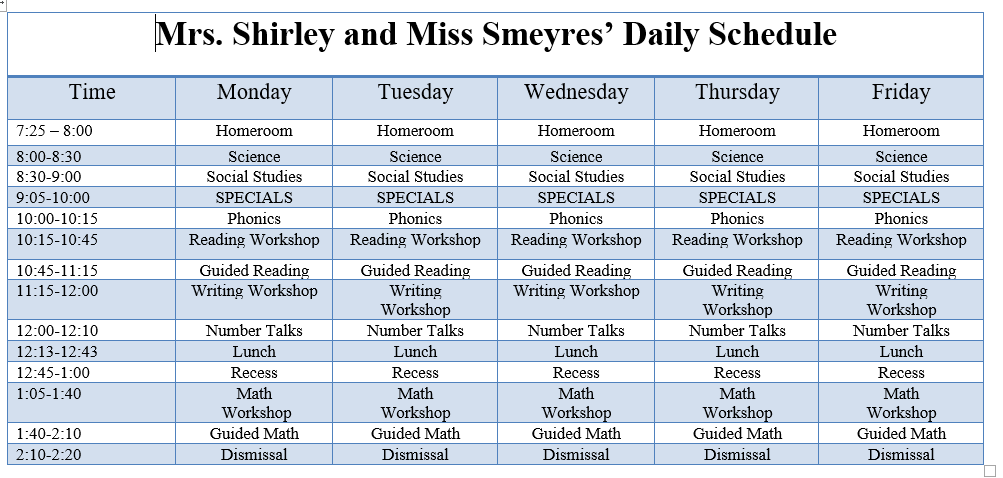 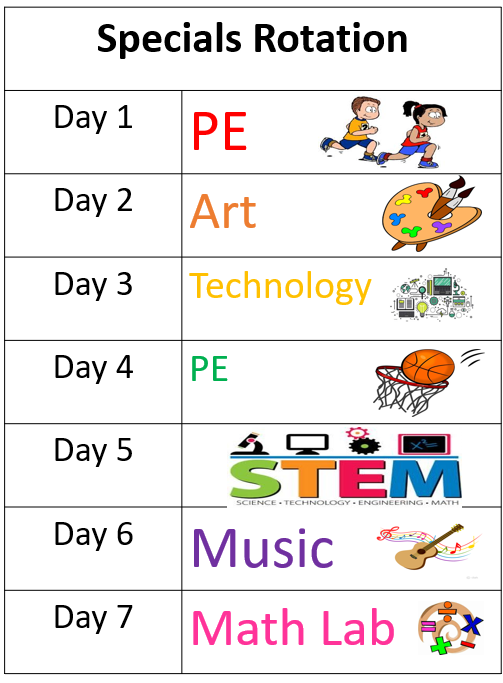 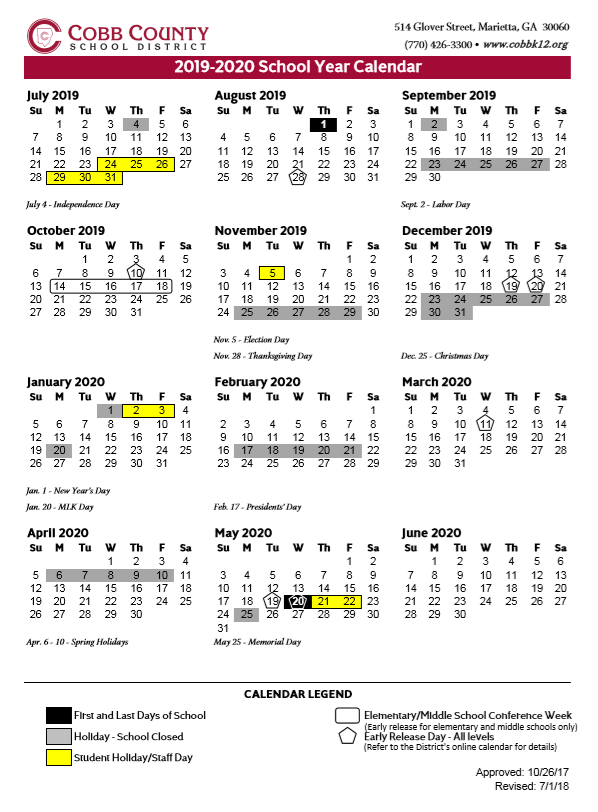 